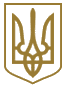 ПОСТАНОВА
Верховної Ради УкраїниПро вшанування героїв АТО та вдосконалення національно-патріотичного виховання дітей та молодіЗ метою вшанування українських воїнів - учасників антитерористичної операції на Сході України, волонтерів та громадян, які зробили значний внесок у зміцнення обороноздатності України, виховання дітей та молоді в дусі поваги до Українського Війська та правоохоронних органів, відповідального ставлення громадян до обов'язку Захисника Вітчизни, а також всебічного висвітлення фактів російської агресії проти України, що проявилися в окупації Криму, збройній інтервенції на Донбасі та підтримці терористів в інших регіонах України, Верховна Рада України постановляє:1. Вважати за необхідне надати підтримку на державному рівні заходам з поширення правдивої інформації про обставини збройної агресії Російської Федерації проти України, окупації Криму, підтримку Російською Федерацією збройного конфлікту на Донбасі та намагання дестабілізувати ситуацію в інших регіонах України шляхом підтримки сепаратизму, тероризму, масових заворушень та інформаційних атак.2. Рекомендувати Кабінету Міністрів України в установленому порядку:1) організувати системне збирання та поширення інформації про героїчні вчинки воїнів - учасників АТО, волонтерів, громадян, які зробили значний внесок у зміцнення обороноздатності України, зокрема, про осіб, відзначених державними нагородами України, та обставини, що стали підставою для нагородження (за винятком випадків, які стосуються забезпечення безпеки зазначених осіб, членів їхніх родин та недопущення розкриття інформації з обмеженим доступом);2) спільно з Радою національної безпеки і оборони України, Службою безпеки України та Генеральною прокуратурою України організувати системне збирання, облік та зберігання доказів російської агресії (зразків військової техніки, зброї, боєприпасів, обладнання, амуніції, документів, фото- та відеоматеріалів тощо) для представлення в музейних експозиціях, пересувних та стаціонарних виставках, використання у підготовці документальних, навчальних фільмів, поширення інформації через ЗМІ, мережу Інтернет та в інший спосіб;3) розробити методичні рекомендації щодо представлення подій, пов'язаних з окупацією Криму Російською Федерацією та проведенням АТО, в музейних експозиціях, підручниках для навчальних закладів, програмах курсів "Захист Вітчизни" та "Історія України", Концепції національно-патріотичного виховання дітей та молоді тощо;4) створити та організувати демонстрацію в регіонах України та дипломатичних представництвах України за кордоном пересувних виставок доказів російської агресії;5) оновити експозиції історичних, історико-краєзнавчих музеїв та державних заповідників відповідних профілів, з обов'язковим представленням інформації про героїв АТО, волонтерів, громадян, які зробили значний внесок у зміцнення обороноздатності України;6) надавати сприяння організаціям закордонних українців, які прагнуть створити виставки доказів російської агресії у країнах проживання;7) забезпечити в установленому порядку фінансування зазначених заходів за рахунок коштів Державного бюджету України, а також за рахунок залучення волонтерської, благодійної та спонсорської допомоги.3. Рекомендувати місцевим державним адміністраціям та органам місцевого самоврядування:1) оновити експозиції музеїв та заповідників відповідних профілів, кімнат бойової слави, з обов'язковим представленням інформації про героїв АТО, волонтерів, громадян, які зробили значний внесок у зміцнення обороноздатності України, з акцентом на осіб - вихідців з відповідної території;2) надавати всебічне сприяння у проведенні пересувних виставок доказів російської агресії;3) звернутися з пропозицією до трудових колективів, навчальних закладів щодо шефства над українськими воїнами, які брали участь в АТО, а також їхніми родинами, що потребують морально-психологічної, матеріальної або іншої підтримки.4. До 1 липня 2015 року поінформувати Верховну Раду України про хід виконання цієї Постанови.5. Контроль за виконанням цієї Постанови покласти на Комітет Верховної Ради України з питань культури і духовності.Голова Верховної Ради
УкраїниВ. ГРОЙСМАНм. Київ
12 травня 2015 року
N 373-VIII